附件12021年全国青少年户外体育活动营地管理人员线上培训班联络员登记表单位：      （单位公章）说明：1、联络员将负责全年培训班报名工作，每期培训班的报名、录取、证书发放等工作，均由该联络员上传下达。2、联络员填写上表后打印并加盖单位公章，扫描/拍照存储为pdf/jpg格式文件,连同此Word版报名表，扫二维码或点击http://cmayouth-01.mikecrm.com/1JRUHz8提交登记表。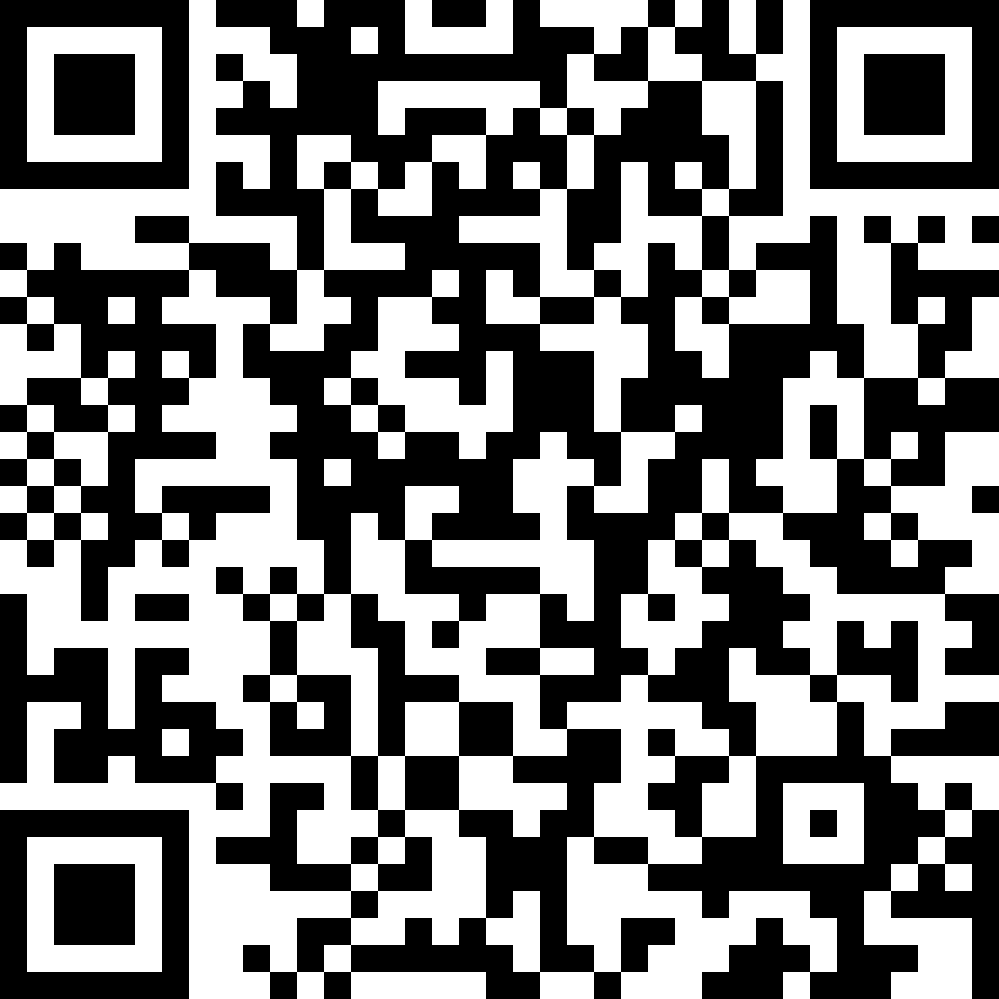 登记截止：5月14日17:00姓名性别民族单位职务手机号码备注